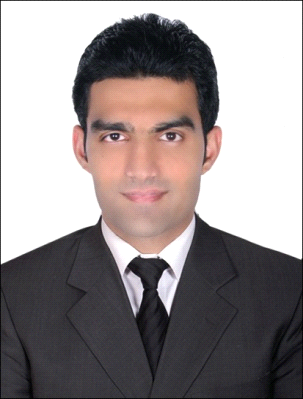 TAHIR Email: tahir.287248@2freemail.com Career Objectives:-	To work in a dynamic organization where I could use my Abilities Towards betterment of organization.Qualification:-Educational:-CMA:-			In Process (From Pmtc, Dubai).Master of Commerce:-	Bahauddin Zakariya University Multan, Pakistan (2008)Bachelor of Commerce:-	Punjab University Lahore Pakistan (2005)Computer: -	TALLY, Peachtree, CMC, DHA and Ms Office (word, Excel & outlook)Others:-	IELTS, Spoken English Language  from Institute of Modern Languages (IML).U.A.E. Driving License:-	AutomaticPersonal Information:-					Date of Birth:			25-06-1985				Visa Status:			Visit				Availability:			ImmediateMarital Status:		SingleCitizenship:			PakistanJob Experience:-HASCO INDUSTRIAL MACHINERY TRADING (Sharjah):- (15-02-2014 to 											06-03-2016) Accountant:-Job Responsibilities:-Perform general accounting functions, including operation of the general ledger system, journal entries in Tally as well as in Ms Excel.Maintenance of payable and receivable ledgers.Reconciliation and consolidation of G/L accounts on a daily, weekly & monthly basis.Daily bank posting and reconciliation with G/L accounts.Dealing with Petty Cash.Preparation of the payroll for the staff.Scheduling the overtime.Costing.Income Statement.Operational responsibilitiesManaging and concentrating upon accuracy of operation of import and export which include.Transferring the funds to supplier internationally.Responsible regarding the receipt of payments from the domestic as well as foreign buyer.Follow up with shipping line and concerned CHA for the issuance of delivery order from the shipping line , follow up with the transporter regarding safe delivery of container to the unit and other related activitiesEnsured international shipping documents are completed correctly. Preparation of invoices to get approval from chamber of commerce for export purpose.Preparation of other supportive documents.Tracked cargo from the factory door to final destinations. Maintained strong lines of communication with both internal.  Departments and external clients.SOLITAIRE INTERNATIONAL GENERAL TRADING L.L.C.  (DUBAI). (23-03-2012 to 04-02-2014)Accountant General:-Job Responsibilities:-Responsible for the preparation of accurate financial reports (balance sheet, income statements.).Preparation of the receipt and payment reports on weekly and Monthly bases.Vouching all transactions in software as well as manual in comprehensive manners.Reconciliation of income and expenses with bank at the end of month and sorting out the discrepanciesMaintaining record for receivables and payables in terms of PDC,s.Preparation of bank reconciliation statement on weekly and   Monthly bases.Budgeting.Inventory Controller:-Implemented the layout plan for the inventory items and their location.Monitor purchase and supplies.Consistently oversaw inventory control, ordering, storage management and store monitoring.Research variances, negatives and make necessary adjustments to correct inventory and report all inventory discrepancy.Transfer and issued stock to each location specified by main office.Generated reports such as; daily received, returned items, and work orders per department for management and quality control systematically.Supervise and train the staff.Ensured operations are in compliance with standards.Stock taking of branches on monthly basis.Responsible for all the inventory.Al WASEL FOUNDATION (Pakistan).    Microfinance & Enterprise Development Organization (21 branches in Punjab)Worked as Account Executive   (06-06-2010 to 02-02-2012)DEFENCE HOUSING AUTHORITY (DHA) Pakistan:- Worked as Asst Accountant.   (21-01-2009 to 01-06-2010).PERSONAL BUSINESS OF IMPORT & EXPORT (Pakistan).Trading of handicrafts for which have visited China, India and Nepal (2 Years).HOBBIES:-Cricket.(Achieved many awards)Fond of traveling.LANGUAGES:-		English, Urdu, Arabic (Beginner)REFERENCE:-	Will be furnished on demand